Customer Complaint Form* Name: ___________________________________* Mobile Number: ____________________________________* Email Address: _____________________________________* Address: ____________________________________________________________________________________________________________________________________________________________________* Product: Voltmi 			Roidmi 				Jimmy * Purchased Through:FlipkartAmazonCromaOthers (Please mention from where you have purchased)* Purchase Date (As per invoice): _________________________________* Description of the Product: _____________________________________* Customer Comments/Complaint (please describe the problem faced with the product): 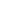 Please Note: All the information mentioned above is mandatory. Please do connect on our toll free number - 1800 - 266-1786 for any clarification.Any Additional information you would like to share , please feel free to use this page. 